“Every part of the model has a positive impact on the school community and the successes achieved” Fizz Starkey, ex Headteacher, NLE, SIP and Education Consultant Powerfully Positive Lunchtimes and Playtimes and Calm Dining Halls - Creating Calm, Positive ‘Social Times’ So Children and Adults Can Enjoy the Whole School Day! Wednesday 12th September 2018 from 9am – 3pm Orchard Infant School, Water Lane, Dibden Purlieu, SO45 4SB                                        Conference Trainer – Jenny Mosley Jenny wrote the Happier Lunchtimes & Playtimes Guidance for the DfE’s Primary National Strategy, and was on the QCA’s PE and School Sports  (PESS) steering committee to advocate traditional games in playgrounds!   Her pioneering work in school playgrounds was featured on the BBC’s ‘Just One Chance’ programme.  Jenny has written the first ever book on ‘How to Create Calm Dining Halls’ – it is packed full of tried and tested ideas and is incredibly practical. What is this training day about? Because Jenny is the leading pioneer of positive playtimes and the originator of zoning, playground friends and friendship stops – she will give many ideas to re-energise your playtimes.  Jenny will highlight the importance of positive relationships and how these can motivate children to play well together and to relate well to mid-day supervisors and TAs.  Delegates testify to the huge impact Jenny’s ideas have to revolutionise the dining hall systems and the ethos of the playground.   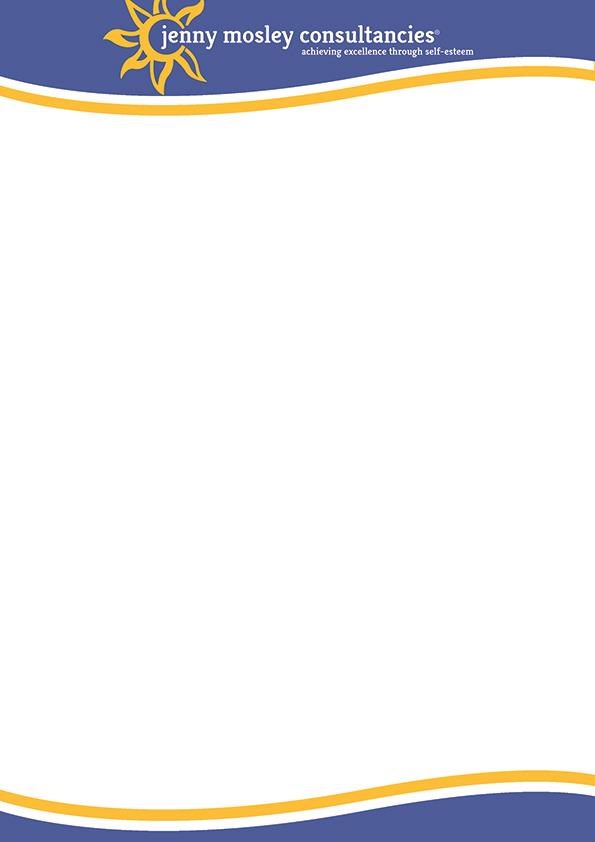 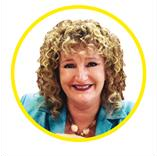 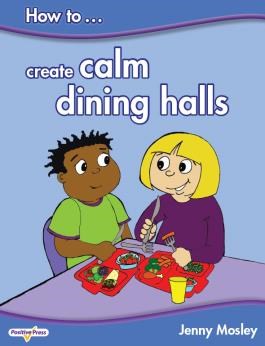 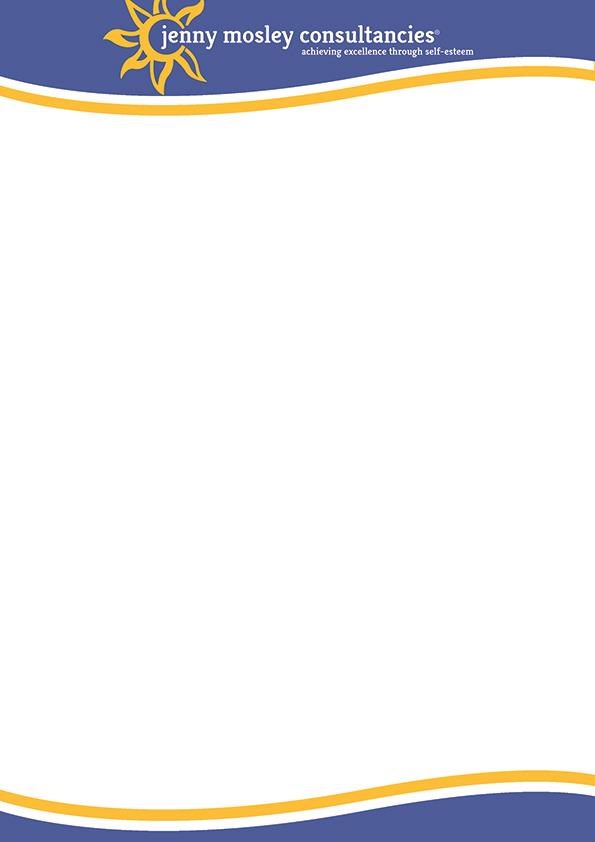 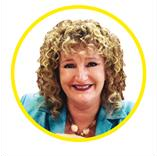 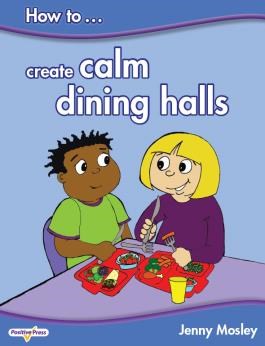 What past delegates say “My head is buzzing with new ideas and I can’t wait to spread some joy!  I would love everyone at my workplace to feel exactly the same as me! I feel absolutely motivated and how I felt when I first started this job 15 years ago!”   Mim Slater, TA, Northborough Primary School “I have had wonderful feedback from not only my staff but other heads too who sent their staff on the training.  All commented on your enthusiasm and inspiration.  How wonderful is all of that.” Jennifer Richards, Headteacher, St Mark’s CE Primary, Bromley, Kent “Please thank Jenny…she is truly inspirational.  Playtimes are now much improved, and we are working on all the issues, having fun and playing lots……” Louise Siriwetchaphan, Pupil Support Worker, Beechwood Primary School, Leeds Who is this day for? It is for lunchtime supervisors, teaching assistants and anyone who does lunchtime duties.  For a school to get the best value for the day Jenny also encourages senior managers to attend so a true whole school positive relationships framework can be put in place. Venue: Orchard Infant School, Water Lane, Dibden Purlieu, SO45 4SBCost:  £125 plus VAT – group bookings (4 and over) £95 per head plus VAT.  Lunch and refreshments included.To book a place:  Please complete attached application form and fax back to 01225 755631 or email joannap@jennymosley.co.uk or post to Jenny Mosley Consultancies, 28A Gloucester Rd, Trowbridge, Wilts, BA14 0AA.  If you have any questions please contact Joanna on 01225 767157